Муниципальное автономное дошкольное образовательное учреждение «Детский сад № 67»Мастер-класс для воспитателей «Комплекс гимнастики после сна с использованием нестандартного оборудования и самомассажа»Разработала и провела:											воспитатель								I квалификационной категории								Калинина Оксана ВладимировнаМастер-класс  проведен в рамках реализацииплана зимней оздоровительной кампании					Заведующий МАДОУ «Детский сад № 67»			И.В. Щелгачева				Березники, 2022 г.Цели и задачи мастер-класса для воспитателей Дневной сон необходим ребенку для физического и интеллектуального развитии. Но как помочь проснуться малышу в хорошем настроении и активно продолжить день? Необходима бодрящая гимнастика.Гимнастика после сна – ключ к пробуждению ребенка.Основная цель гимнастики после дневного сна – поднять настроение и мышечный тонус детей с помощью контрастных воздушных ванн и физических упражнений. Сохранить и укрепить здоровье детей.Гимнастика необходима для обеспечения детям плавного перехода от сна к бодрствованию, подготовке к активной деятельности. Проведение гимнастки желательно сопровождать плавной не громкой музыкой. Гимнастику начинают проводить с проснувшимися детьми, остальные присоединяются по мере пробуждения.Основные задачи, решаемые с помощью комплекса гимнастики после сна:устранить некоторые последствия сна (вялость, сонливость и др.) ;увеличить тонус нервной системы;усилить работу основных систем организма (сердечно-сосудистой, дыхательной, системы желез внутренней секреции и других) ;Решение этих задач позволяет плавно и одновременно быстро повысить умственную и физическую работоспособность детского организма и подготовить его к восприятию физических и психических нагрузок.Комплекс оздоровительной гимнастики после дневного сна состоит из нескольких частей:разминочные упражнения в постели;выполнение простого самомассажа (пальчиковая гимнастика);выполнение ОРУ у кроваток (дыхательная гимнастика);ходьба по «дорожке здоровья» (ходьба по массажным, ребристым дорожкам);игра в подвижные игры в помещении с контрастной температурой воздуха.Заканчиваться гимнастика умыванием холодной водой лица и рук до локтя. Общая длительность оздоровительной гимнастики после дневного сна должна составлять не менее 12-15 минут (ст. возраст, 7-10 минут (мл.возраст). Длительность гимнастики в постели – около 2-3 минут.Главное правило гимнастики после сна – исключить резкие движения, которые могут вызвать растяжения мышц, перевозбуждение, перепад кровяного давления и, как следствие, головокружение.Комплекс: «Мои игрушки»Цель гимнастики пробуждения – активизация психофизической системы ребенка после сна посредством физических упражнений (поднять настроение и мышечный тонус детей с помощью контрастных воздушных ванн и физических упражнений.Сохранить и укрепить  здоровье детей).Задачи: Оздоровительные:укреплять опорно-двигательный аппарат;совершенствовать и развивать координацию движений;повысить жизненный тонус;укрепить резистентность организма (с помощью самомассажа, дыхательных упражнений);тренировать терморегуляционный аппарат.Обучающие:о\о физическая культураучить детей регулировать носовое дыхание;упражнять в плавном свободном выдохе.о\о развитие речи: обогащать словарь, закрепление сказки «Буратино».о\о познавательное развитие: закреплять умение ориентироваться в пространстве; развивать ассоциативное мышление.Развивающие: развитие воображения, внимания.Воспитательные:прививать положительное отношение к здоровому образу жизни.Ход:Дети постепенно просыпаются под музыку для релаксации.Комплекс начинается с упражнений  в постели.Дети у каждого из вас есть своя любимая игрушкаСегодня мы покажем в наших упражнениях разные игрушки. Слушайте меня внимательно, я буду загадывать вам загадки.Я хорошая игрушка, Буду девочкам подружка,  Я могу сидеть в коляске,  Закрывать умею глазки.   (Кукла).1. «Кукла».И.п.- лежа на спине.                              Дети поворачивают голову направо - вдох.Любим мы играть и даже Кукол мы сейчас покажем.Ровно улеглись в постелиИ направо посмотрели,Тут же глубоко вздохнулиИ головки повернули.А теперь мы выдыхаем,                Выдох, возвращаются в И.п. Поворачивают головуСмотрим вверх и отдыхаем,       налево  - вдох; возвращаются в И. п. - выдох.Дышим ровно, не спешим,        Повторить 3раза; темп умеренный.То же влево повторим.Указание: не выполнять резких движений.  Вот упрямый человек!Не заставишь лечь вовек! Он совсем не хочет спать,Положу, встает опятьИ стоит- качается.2. «Ванька - Встанька».И.п. лежа на спине.1- поворот направо всем туловищем.  2-И.п.  3- поворот налево.4-И.п. Повторить 4раза в каждую сторону; дыхание произвольное.         Хлоп - и конфета стреляет как пушка, Каждому ясно - это…(Хлопушка)3. «Хлопушка»И.п.- лежа на спине.1-Согнутую правую ногу в колене поднять вверх, выполнить под ней хлопок. 2-И.п. То же проделать другой ногой. Повторить 4 раза, темп быстрый.Совсем не нужен ей водитель,Ключом ее вы заведите –Колесики начнут крутиться.Поставьте, и она помчится.4. «Машина»И.п.- лежа на спине. 1- вращательные движения руками перед грудью ( «завелся мотор») 2-3 вращательные движения ногами. 4-И.п. Повторить 5 раз; темп сначала умеренный,  затем быстрый, затем  медленный.Сам пустой, голос густой,             Дробь отбивает, шагать помогает. (Барабан)5. «Барабан»И.п.- лежа на спине, ноги согнуты в коленях. 1-ударить кулачком правой руки по кровати.  2- ударить кулачком левой руки по кровати. 3-топнуть пяткой правой ноги по кровати. 4- топнуть пяткой левой ноги по кровати. Повторить 5 раз.Его держу за поводок,Хотя он вовсе не щенок,А он сорвался с поводкаИ улетел под облака. (Воздушный шар)6.«Надуем воздушный шарик»Через нос  с шумом набираем воздух, задерживаем дыхание на 1-2 с. С шумом выдыхаем воздух  через губы, сложенные  трубочкой, произнося звук (у).Выдох удлинен.Указание: учить детей дышать: вдох-3с, выдох- 6с.; вдох короче, выдох длиннее. Над простым моим вопросомНе потратишь много сил: Папа парня с длинным носом Из полена  смастерил. (Буратино.)Давайте,  слепим лицо Буратино.«Лепим лоб». Провести пальцами обеих рук по лбу от середины к вискам.«Рисуем брови». Указательными пальцами обеих рук с нажимом  провести по бровям от носа к вискам.«Лепим глаза». Погладить закрытые глаза от переносицы к внешнему краю глаз и обратно. Несколько раз закрыть и  открыть глаза.«Лепим нос». Указательными пальцами энергично провести по крыльям носа. Повторить 4 раза.  В конце упражнения показать, какой длинный нос у Буратино, и слегка подергать себя за нос.«Лепим уши».Растирать уши снизу вверх и обратно до покраснения и ощущения тепла (30 с). В конце упражнения слегка подергать себя за уши.«Веселый Буратино».И.п. лежа на спине, руки вдоль туловища. Поднять ноги и руки ,вверх. Совершать хаотичные движения ими, вернуться в и.п. Повторить 5раз.Дыхательное упражнение «Ах!»И.п.- сидя, ноги слегка раздвинуты, руки опущены.1-вдох. 2-4- выдох. На выдохе произнести «ах-х-х».  Повторить 3 раза.Указание: вдох и выдох медленные.А сейчас вставайте с кроваток, пройдите по ребристым дорожкам и умывайтесь.Фотоотчет на мастер- класс для воспитателей  представлен в рамках зимней оздоровительной кампании«Комплекс гимнастики после сна с использованием нестандартного оборудования и самомассажа»Цель: Повышение компетентности педагогов по здоровьесберегающих технологий в режимных моментах, созданию условий для сохранения и укрепления здоровья дошкольников.Задачи:Продолжать укреплять здоровье детей, закалять их, развивать основные виды движений; создавать условия, способствующие развитию двигательной активности; предупреждать утомление детей.Дать представление о том, что физические упражнения вызывают хорошее настроение, с помощью сна восстанавливаются силы, формировать желание вести здоровый образ жизни, воспитывать бережное отношение к своему телу, своему здоровью, здоровью других детей.   Ожидаемые результаты.Пополнение физкультурных уголков нетрадиционным оборудованием.Постоянное использование в работе с детьми здоровьесберегающих технологий.Повышение уровня компетенции педагогов по организации физкультурно-оздоровительной работы.   Медленное просыпание  под музыку     Точечный массаж «Рисуем Буратино»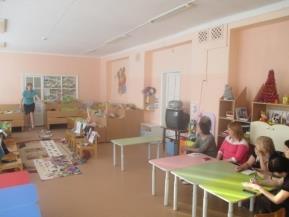 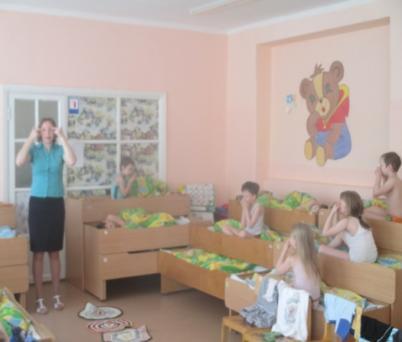 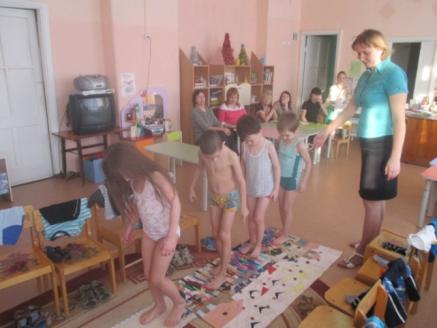 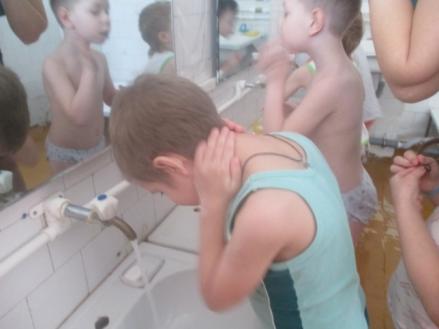 Хождение по ребристым дорожкам        Водные процедурыВывод: Мастер-класс способствовал накоплению у  педагогов практических навыков осуществления здоровьесберегающих технологий в работе с дошкольниками. 